Иқтидорли талабаларнинг илмий- тадқиқот фаолиятини ташкил этиш бўлими бошлиғи					ф.ф.н. Ш.И.Аҳмедова2019 йилда Тошкент давлат шарқшунослик университети бўйича Халқаро  нуфузли танловларда совринли ўринларни қўлга киритган ҳамда дипломларга сазовор бўлган талабалар ҳақида  М А Ъ Л У М О Т2019 йилда Тошкент давлат шарқшунослик университети бўйича Халқаро  нуфузли танловларда совринли ўринларни қўлга киритган ҳамда дипломларга сазовор бўлган талабалар ҳақида  М А Ъ Л У М О Т2019 йилда Тошкент давлат шарқшунослик университети бўйича Халқаро  нуфузли танловларда совринли ўринларни қўлга киритган ҳамда дипломларга сазовор бўлган талабалар ҳақида  М А Ъ Л У М О Т2019 йилда Тошкент давлат шарқшунослик университети бўйича Халқаро  нуфузли танловларда совринли ўринларни қўлга киритган ҳамда дипломларга сазовор бўлган талабалар ҳақида  М А Ъ Л У М О Т2019 йилда Тошкент давлат шарқшунослик университети бўйича Халқаро  нуфузли танловларда совринли ўринларни қўлга киритган ҳамда дипломларга сазовор бўлган талабалар ҳақида  М А Ъ Л У М О Т2019 йилда Тошкент давлат шарқшунослик университети бўйича Халқаро  нуфузли танловларда совринли ўринларни қўлга киритган ҳамда дипломларга сазовор бўлган талабалар ҳақида  М А Ъ Л У М О Т2019 йилда Тошкент давлат шарқшунослик университети бўйича Халқаро  нуфузли танловларда совринли ўринларни қўлга киритган ҳамда дипломларга сазовор бўлган талабалар ҳақида  М А Ъ Л У М О Т2019 йилда Тошкент давлат шарқшунослик университети бўйича Халқаро  нуфузли танловларда совринли ўринларни қўлга киритган ҳамда дипломларга сазовор бўлган талабалар ҳақида  М А Ъ Л У М О Т2019 йилда Тошкент давлат шарқшунослик университети бўйича Халқаро  нуфузли танловларда совринли ўринларни қўлга киритган ҳамда дипломларга сазовор бўлган талабалар ҳақида  М А Ъ Л У М О Т2019 йилда Тошкент давлат шарқшунослик университети бўйича Халқаро  нуфузли танловларда совринли ўринларни қўлга киритган ҳамда дипломларга сазовор бўлган талабалар ҳақида  М А Ъ Л У М О Т2019 йилда Тошкент давлат шарқшунослик университети бўйича Халқаро  нуфузли танловларда совринли ўринларни қўлга киритган ҳамда дипломларга сазовор бўлган талабалар ҳақида  М А Ъ Л У М О Т2019 йилда Тошкент давлат шарқшунослик университети бўйича Халқаро  нуфузли танловларда совринли ўринларни қўлга киритган ҳамда дипломларга сазовор бўлган талабалар ҳақида  М А Ъ Л У М О Т2019 йилда Тошкент давлат шарқшунослик университети бўйича Халқаро  нуфузли танловларда совринли ўринларни қўлга киритган ҳамда дипломларга сазовор бўлган талабалар ҳақида  М А Ъ Л У М О Т2019 йилда Тошкент давлат шарқшунослик университети бўйича Халқаро  нуфузли танловларда совринли ўринларни қўлга киритган ҳамда дипломларга сазовор бўлган талабалар ҳақида  М А Ъ Л У М О Т2019 йилда Тошкент давлат шарқшунослик университети бўйича Халқаро  нуфузли танловларда совринли ўринларни қўлга киритган ҳамда дипломларга сазовор бўлган талабалар ҳақида  М А Ъ Л У М О Т2019 йилда Тошкент давлат шарқшунослик университети бўйича Халқаро  нуфузли танловларда совринли ўринларни қўлга киритган ҳамда дипломларга сазовор бўлган талабалар ҳақида  М А Ъ Л У М О Т№Талабанинг Ф.И.Ш. Халқаро олимпиадалар, нуфузли танлов номиЎтказилган жой ва санасиОлимпиада фанлари, танлов номи  Эгаллаган ўрниДипломДиплом1Бабажанова Барно Ахмаджон қизи Корейс тили бўйича Россия ва МДҲ давлатлари талаба-ўқувчилари ўртасида  ўтказилган ХI Умумроссия олимпиадаси2019 йил 7 декабрь куни Қозон федерал университетида корейс тили 1-ўрин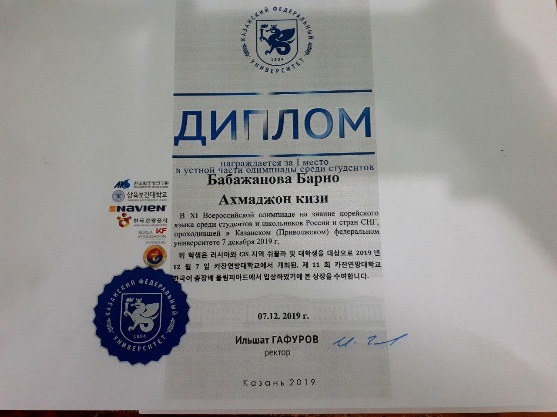 2Кинжеева БусораСонгюн университети томонидан ўтказилган "Sungkyun Korean Writing Contest in Eurasia" иншолар кўрик танлови 2019 йил 5-6 сентябрь кунлари Тошкенткорейс тили3-ўрин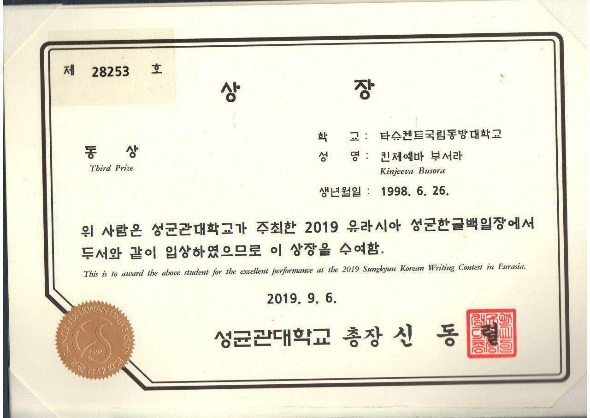 3Содиқова Раъно"제 3회 한글백일장" иншолар кўрик танлови 2019 йил 5 октябрь кунлари Корея РеспубликасининТошкентдаги Сежон институтида  корейс тилидан иншолар танлови 1-ўрин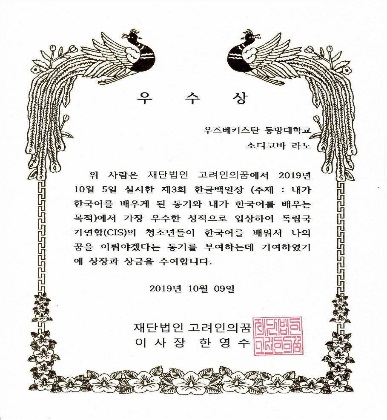 4Абдуллаев Тeмур Абдивали ўғли Ўзбекистонда Индонез тилини ўқиётган ОТМ талабар ўртасидаги нотиқлик санати танловиИндонезия Республикаси элчихонаси 23 май 2019 йилИндонез тили 1-ўрин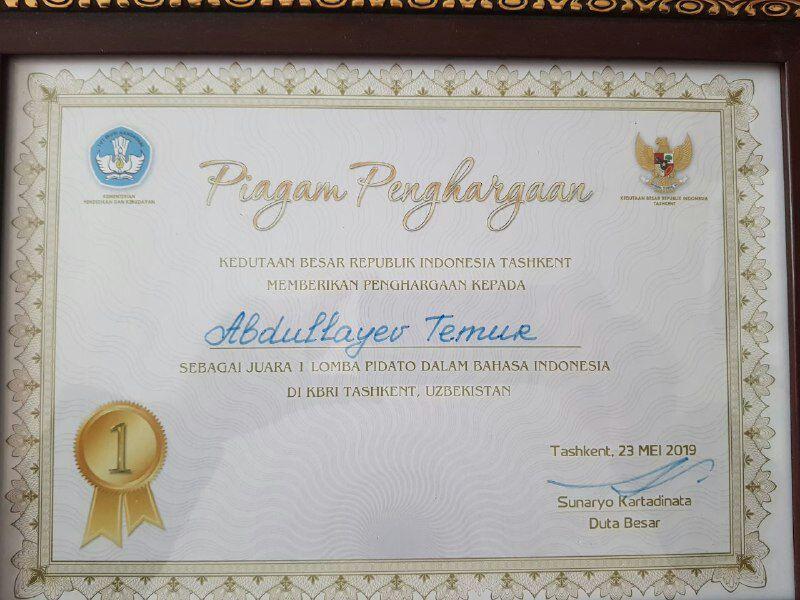 5Абдуваитов Бекзод  Ўзбекистонда Индонез тилини ўқиётган ОТМ талабар ўртасидаги нотиқлик санати танловиИндонезия Республикаси элчихонаси  23 май 2019 йилИндонез тили2-ўрин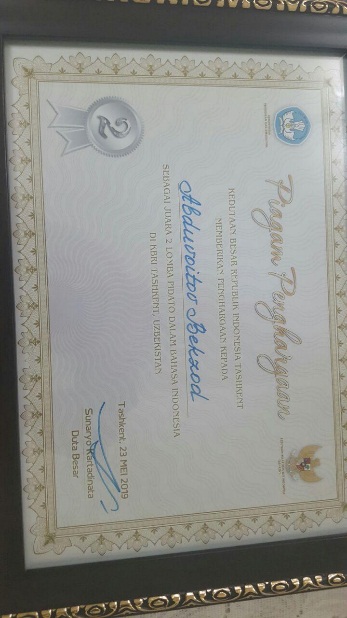 6Саъдуллаева Ширина Мухаммади қизиИдрис Университети томонидан ташкил этилган“Нутқ маҳорати” танловиЎзбекистон давлат жаҳон тиллари университети 2019 йил 20 апрель Малай тили 2-ўрин 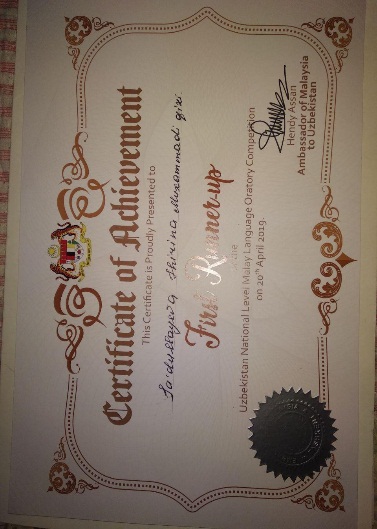 7Баходирхўжаева Шаҳзода Бахтиёр қизиИдрис Университети томонидан ташкил этилган“Нутқ маҳорати” танловиЎзбекистон давлат жаҳон тиллари университети 2019 йил 20 апрель Малай тили 3-ўрин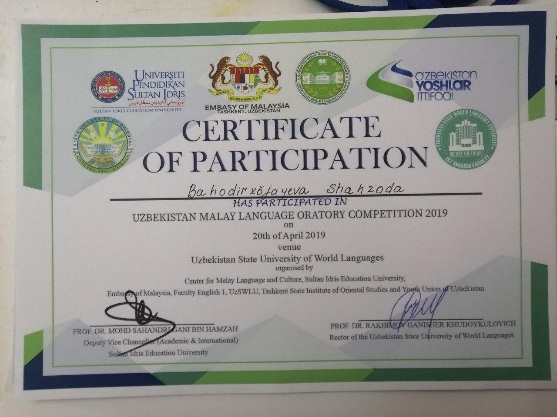 8Отажонова Робия Даминжон қизиИдрис Университети томонидан ташкил этилган“Нутқ маҳорати” танловиЎзбекистон давлат жаҳон тиллари университети 2019 йил 20 апрель Малай тили 4-ўрин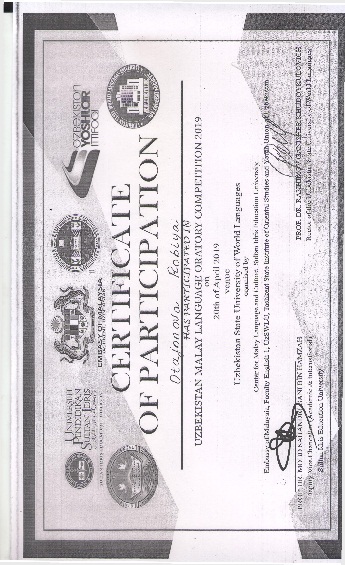 9Тошматова Рахбарой Баходир қизиИдрис Университети томонидан ташкил этилган“Нутқ маҳорати” танловиЎзбекистон давлат жаҳон тиллари университети 2019 йил 20 апрель Малай тили 5-ўрин 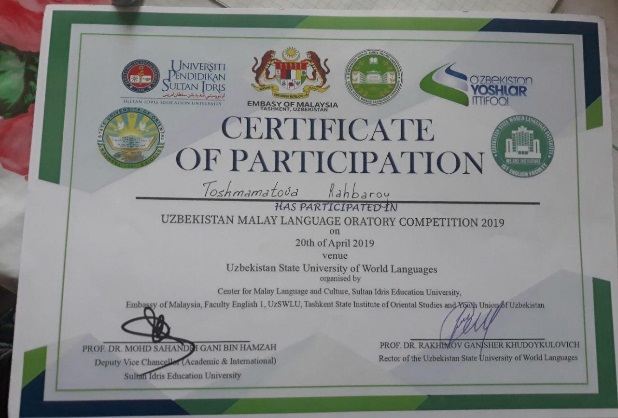 10Тошпулатова ЗарниговИдрис Университети томонидан ташкил этилган“Нутқ маҳорати” танловиЎзбекистон давлат жаҳон тиллари университети 2019 йил 20 апрель Малай тили1-ўрин 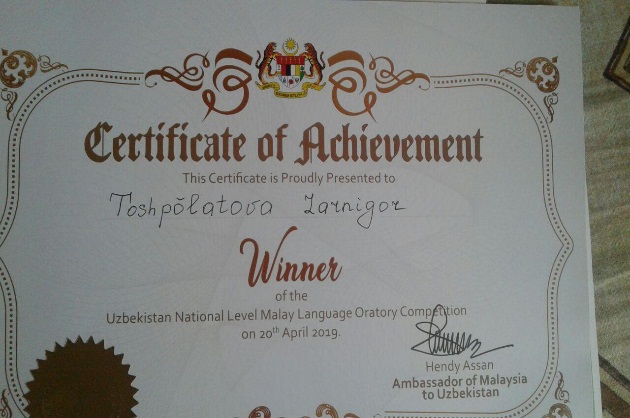 11Иномжонова Мадина Илҳомжон қизи“汉语桥”("Хитой тили кўприги")кўрик танловидаТошкент шахар    20.05.2019хитой тили3-ўрин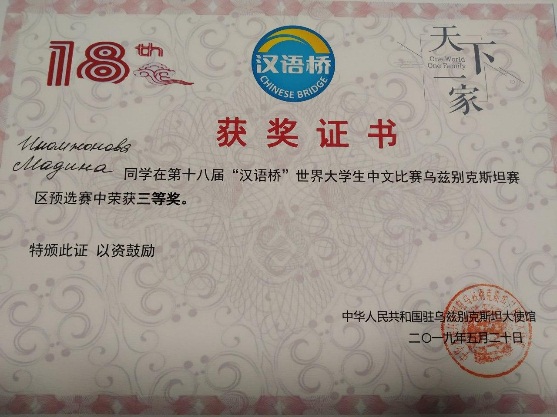 12Тян Виолетта Викторивна27-бор ўтказилаётган япон тили бўйича нотиқлик санъати Япония элчихонаси 2019 йил март Япон тили1-ўрин 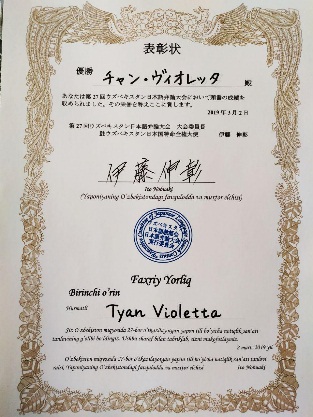 